1.AMAÇ VE KAPSAM:Anestezi Ünitesi’nde yürütülen anestezi ve reanimasyon hizmetleri ile ilgili faaliyetleri tanımlamak.Anestezi Ünitesi’nde yürütülen faaliyetleri ve çalışanlarını kapsar.2.GÖREV VE SORUMLULUK:Başhekim, Başhemşire Anestezi Sorumlu Uzman Doktoru,Anestezi Sorumlu Teknisyeni, Anestezi Teknisyenleri3.TALİMATIN DETAYI:Preoperatif: Hastanın ameliyat öncesi hazırlık ve muayene safhalarıİntraoperatif: Ameliyat başlangıç ve bitişi arasındaki safhaPostoperatif: Ameliyat sonrası, taburcu olana dek hastanede geçen süre ve safhaPremedikasyon: Korku, endişe, anksiyetenin azaltılması, üst solunum yollarındaki salgılarınkurutulması, bulantı kusma ve alerjinin önlenmesi için ameliyattan yaklaşık 30 dakika önce yapılanilaç desteği.Rejyonel: Bilinç kaybı olmaksızın belli bir bölgenin uyuşturulması için yapılan anestezi uygulaması.3.1. Anestezi Ünitesi de ameliyathane içerisinde bulunur. Anestezi personelinin, günlük hastanekıyafetleri haricinde ameliyathaneye özgü kıyafetleri vardır.3.2. Ameliyathanede ameliyat hizmetleri 08.00–18.00 saatleri arasında ve gerekli durumlarda 24 saatkesintisiz olarak sürdürülür. Anestezi uzman tabipleri ile anestezi teknisyen ve teknikerleri de çalışmadüzenlerini ameliyathane çalışma koşullarına göre, nöbet ve icap usullerine uygun olarakgerçekleştirirler.3.3. Ameliyata alınacak hastalar Klinik Ameliyat Listesi Formu ile değerlendirilmek üzere AnesteziÜnitesi’ne bildirilir.3.4. Anestezi uzmanı preoperatif vizit ile hastaları değerlendirerek, anestezi yöntemini belirler.Ameliyat listesi bu değerlendirmeye göre gerekirse yeniden düzenlenir.3.5. Hastalara preoperatif vizit sırasında, bilgilendirme, öneride bulunma ve tekrar muayene işlemleriyapılır.3.6. Anestezi Ünitesi’nin hazırlıkları ameliyatların bitiminde yapılmaktadır. Kontroller sabah ilk vakalar alınmadan önce yapılmaktadır.3.7. Sabah ilk iş olarak merkezi gaz bağlantıları açılır. Önce oksijen açılır. Oksijen açık bırakılır sonra azot gazı açılır. Basınç değerleri kontrol edilir(Oksijen ve N2O beş barın üzerinde olmalıdır).3.8. Yedek O2 ve N2O tüplerinin doluluğu kontrol edilir. Kısa süre Anestezi ünitesine de yüksekmiktarda O2 vermek için kullanılan O2 plush (Bypass) ın kontrolü yapılır.3.9. Bağlantı sisteminde kaçak kontrolü oksijen açıkken, fazla basınç valeri ve Y-sistemi kapatılarakkontrol edilir.O2 en az 3 litre/dk. açıkken veya oksijen plush’ı kullanılarak, balonda bağlantıbozukluğu, delik var mı, tam şişmişmi bakılır. Maske temiz mi, konnektöre tam oturuyor mu bakılır.3.10. Anestezi cihazı vaporizatör (Buharlaştırıcı) doldurulmuş mu? Karbondioksiti ortamdan alan sodalime yeni değiştirilmiş mi? Üzerinde tarih var mı? Rengi beyaz mı? Bakılır. İlaçlar enjektöre çekilirüzeri etiketlenir. Acil ilaçlar, tüpler, aspiratör sondası, larigoskop ve aspiratör gibi aletler çalıştırılarakkontrolleri yapılır.3.11. Regionel anestezide, genel anesteziye geçilme ihtimaline karşı ilaç, malzeme ve cihaz hazırbulundurulur.3.12. Hastaya ait bilgiler, anestezi ünitesinde kullanılan Klinik Protokol Defterine ve Anestezi KayıtFormuna işlenir. Bilgisayar kayıtları anestezi sorumlu teknisyeni tarafından kaydedilir. Cerrahiişlemlerde kullanılan sarf malzeme ve ilaçlar, teknisyen tarafından bilgisayar kayıtlarına girilir.Ameliyat sırasında verilen ilaçlar, dozları, veriliş zamanı, tansiyon ve nabız takip ölçümleri, ameliyatekibinin isimleri Anestezi Kayıt Formuna yazılır. Takip Tahakkuk Formu doldurulur. Hasta Tabelasınakullanılan ilaçlar yazılır. Bütün kayıtların bir nüshası saklanır, yıl sonunda arşive gönderilir.Hastanın ameliyathaneye alınmasından sonraki işlemler:1. Hastaya Anestezi Uygulamaları Hasta Bilgilendirme ve Onay Formu olup olmadığı kontrol ediliryoksa onaylatılır.2. Hasta ameliyat masasına alındıktan sonra ANT – TA bulguları alınır. Laboratuar ve röntgenbulguları kontrol edilir.3. Hastanın kolları uygun kolluklara yerleştirilir.4. Hastanın uygun olan kolunda parmak ucuna oksijen satürasyon aparatı takılır. Kol üzerine isetansiyon aleti manşeti bağlanır.5. Hastanın göğsüne monitör elektrotları bağlanır.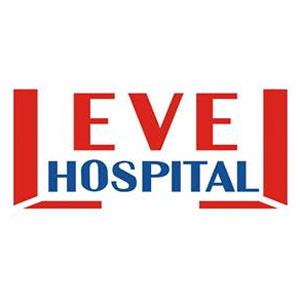 ANESTEZİ ÇALIŞMA TALİMATIDÖKÜMAN KODUAH.TL.05ANESTEZİ ÇALIŞMA TALİMATIYAYIN TARİHİ01.07.2016ANESTEZİ ÇALIŞMA TALİMATIREVİZYON TARİHİ01ANESTEZİ ÇALIŞMA TALİMATIREVİZYON NO31.05.2017ANESTEZİ ÇALIŞMA TALİMATISAYFA1/2ANESTEZİ ÇALIŞMA TALİMATIDÖKÜMAN KODUAH.TL.05ANESTEZİ ÇALIŞMA TALİMATIYAYIN TARİHİ01.07.2016ANESTEZİ ÇALIŞMA TALİMATIREVİZYON TARİHİ01ANESTEZİ ÇALIŞMA TALİMATIREVİZYON NO31.05.2017ANESTEZİ ÇALIŞMA TALİMATISAYFA2/2HAZIRLAYANKONTROL EDENONAYLAYANBAŞHEMŞİREPERFORMASN VE KALİTE BİRİMİBAŞHEKİM